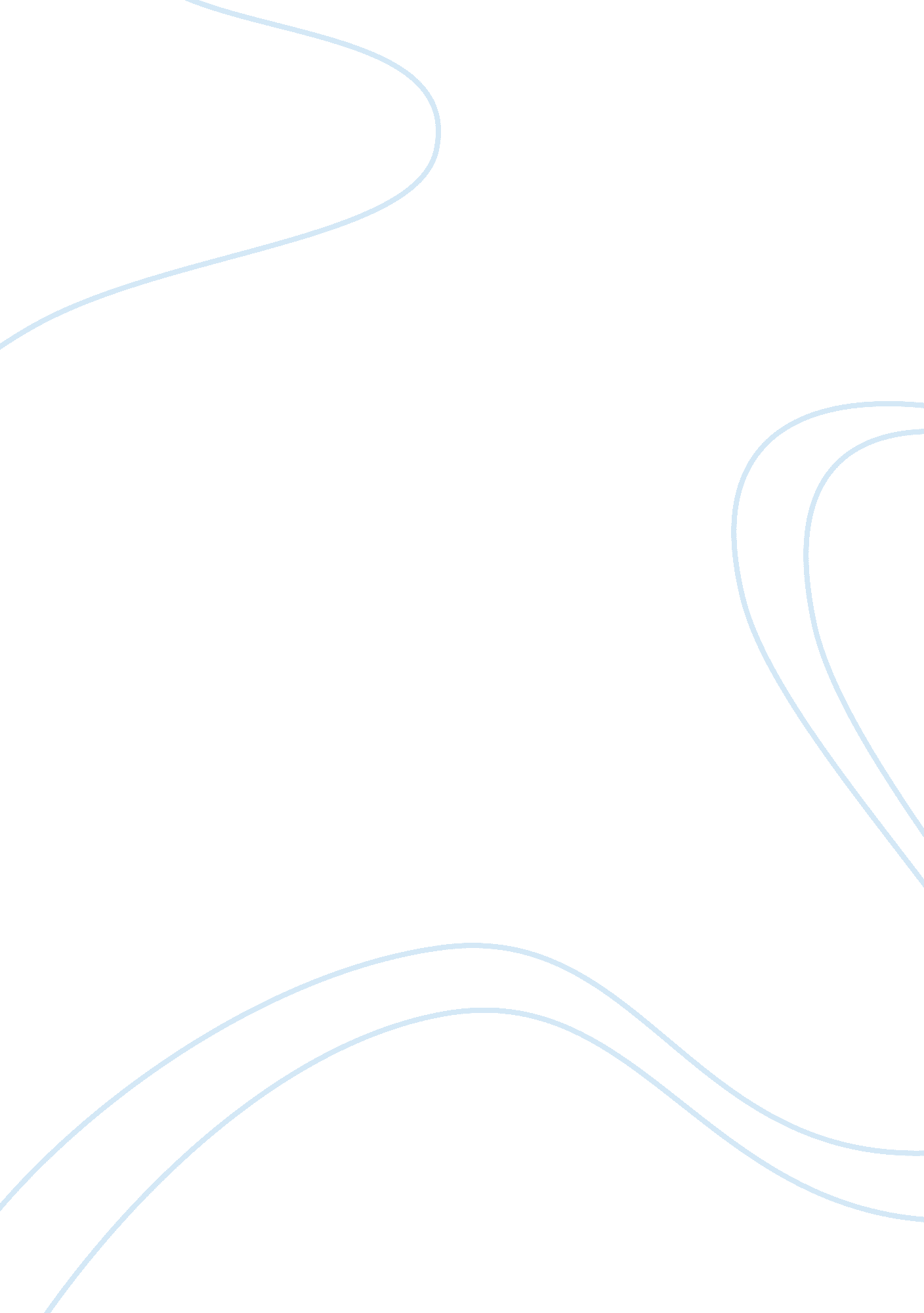 Virtual team, its types, advantages and disadvantagesScience, Computer Science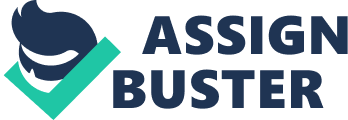 What are virtual teams? Virtual teams is a gathering of people who take an interest in consistent activities by attempting agreeable endeavors, and to achieve shared objectives and targets. They achieve an errand and employments in a virtual workplace kept up and made by the methods for programming advances and IT. The term likewise alludes to teleworking groups. Virtual team administration is the beginning stage for overseeing virtual cooperation. Types of virtual team There are two types of virtual teams: Global Virtual Team T he individuals from this group are situated in various nations and urban communities around the globe. They can be representatives of a specific organization which join their endeavors and assets with a specific end goal to perform normal outsourced extends and accomplish shared objectives. Local Virtual Team Individuals more often than not have a place with a similar organization (can either be enormous or little) and that specific organization has enough assets (innovation is fundamental) to start and keep up virtual group working and sort out its representatives into a beneficial remote gathering. Reasons for creating virtual teams Virtual teams are the line of activities for organizations that are hunting down the aptitude and the correct ability. Virtual teams can spare associations from the expense and trouble of setting up extra establishment in areas where they need a nearness. As political situations change, new approach changes and visa controls become possibly the most important factor. Therefore, procuring or moving ability crosswise over nations can be testing. Virtual groups spare organizations from such problem. The dependability factor is higher looked at coordinate outsourcing approach where the deliverable’s quality and representative’s execution following can’t be controlled straightforwardly by the association. Virtual representatives are on your organization finance for a here and now, predefined period yet they are committed to working just on your activities. They dislike specialists on various tasks. Innovation and access to worldwide ability assumes an imperative job in making this a reasonable wonder of having seaward representatives. It is ending up being the most phenomenal way in which ‘ remote working’ can be used by having a particular asset pool of your own. Here is some data on how innovation is making it conceivable to oversee virtual groups. Reference for image: Charlene Solomon, The Most Beneficial Forms of Communication between Team Members, “ Why Virtual Teams Are The Future of Workplace Culture”. (2016) taken from Administrators these days are confronting the test to grow deliberately adaptable associations in striking back to progressively aggressive commercial centers. Luckily, another age of data and media communications innovation gives the premise to versatile new authoritative structures that would have not been sensible just 10 years prior. A standout amongst the most energizing of these new structures, the virtual group, will enable associations to end up more adaptable by giving the amazing efficiency of group based outlines in situations where collaboration would have once been unthinkable. Virtual teams, give an intense reaction to the difficulties related with the present scaled down and lean associations, and to the subsequent topographical scattering of fundamental workers. They likewise address new workforce socioeconomics, where the best representatives might be found anyplace around the globe, and where specialists ask for expanding mechanical experience and individual adaptability. With virtual teams, associations can construct groups with ideal participation while holding the upsides of level hierarchical structure. Likewise, firms advantage from virtual teams through access to beforehand inaccessible aptitude, upgraded cross-utilitarian connection, and the utilization of frameworks that enhance the nature of the virtual collaboration. What works well for a Virtual team? Employees are searching for adaptability and strengthening today. They need to add to associations that can furnish them with these two components. As virtual representatives they can acquire both these viewpoints. Virtual representatives don’t need to confront the problem of heading out to another area or progress related changes. They can convey the outcomes frame anyplace they are found. Finding the right occupations in light of skill territory is made simpler for the virtual workers when there are associations who are accessible to enlist for such seaward jobs. It additionally gives them greater strength contrasted with being in independent jobs where they are endeavoring to juggle different undertakings which are amazingly here and now in nature Virtual Team Management includes the following: Assembling Training Managing Controlling Assembling. Probation periods are the principal estimations to be connected when beginning with remote cooperation association. The group pioneer should settle on a choice on those individuals who had met every one of the prerequisites of probation periods. Training Amid this procedure, the group pioneer sets desires as to future virtual joining and afterward creates and applies a gathering preparing philosophy to instruct colleagues how to meet the desires. Managing This is the way toward utilizing media transmission advancements to oversee progressing assignments and occupations of remote gathering individuals. Controlling The group pioneer start execution measures to evaluate and judge the execution of the group. This individual needs to examine whether the group is on the course and ready to accomplish venture objectives on time. Advantages of virtual team Lower rents and innovation funds Reduced transportation costs and less time spent on driving Instant correspondence and data trade Disadvantages of virtual team Poorer control of virtual gatherings which may result in lessened trust in virtual groups, in light of the fact that there are no immediate control apparatuses. Problems to build up great virtual group leadership(comparing to “ physical” group driving) Unfitness to the undertakings which require nearby control and administration We presently know, in light of the insights and our understanding, that virtual groups are potentially a colossal business affect and are demonstrating a steady development in the business setting. Representatives, and additionally associations are turning into a piece of virtual groups since it suits their prerequisites. Such a fitment of prerequisites is very hard to discover with some other type of work course of action as this stage. 